　　　　　　　　　　　　　　　　　　　ＦＡＸ　０２６３-３４-３０１８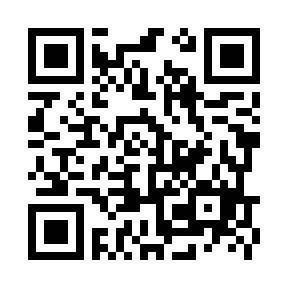 まつもと歌舞伎実行委員会　市民サポーター事務局　行「信州・まつもと大歌舞伎　市民サポーター」応募用紙以下のとおり、市民サポーターに応募します。申込種別□　新　規　　　　　□　継　続　（ＩＤ：　　　　　　　　）氏　名（ふりがな）　氏　名生年月日（西暦）　　　　　年　　　　　月　　　　　日住　所〒　　　－　　　　電話番号※緊急連絡にも使用しますので、できるだけ携帯電話番号を記載ください。メールアドレス法被サイズＳ　　　／　　　Ｍ　　　／　　　Ｌ　　　／　　　ＬＬ活動可能日活動可能日に「○」を記入してください。駐車場□　希望する　　　□　不要※数に限りがありますので、できるだけ公共交通機関をご利用いただきますようご協力をお願いします。その他（連絡事項）※サポーター活動要請書をご希望の方は、こちらに希望の旨とあて先企業をお書きください。